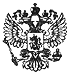 Постановление Пленума Верховного Суда РФ от 29 ноября 2018 г. N 41 "О судебной практике по уголовным делам о нарушениях требований охраны труда, правил безопасности при ведении строительных или иных работ либо требований промышленной безопасности опасных производственных объектов"     В целях обеспечения единообразного применения судами уголовногозаконодательства об ответственности за нарушения требований охраны труда,правил безопасности при ведении строительных или иных работ либотребований промышленной безопасности опасных производственных объектов(статьи 143, 216 и 217 Уголовного кодекса Российской Федерации), а такжев связи с вопросами, возникающими у судов, Пленум Верховного СудаРоссийской Федерации, руководствуясь статьей 126 Конституции РоссийскойФедерации, статьями 2 и 5 Федерального конституционного закона от 5февраля 2014 года N 3-ФКЗ "О Верховном Суде Российской Федерации",постановляет дать следующие разъяснения:     1. Обратить внимание судов на то, что статьями 143, 216, 217Уголовного кодекса Российской Федерации (далее - УК РФ) предусмотренаответственность за нарушение требований охраны труда, правил безопасностипри ведении строительных или иных работ либо требований промышленнойбезопасности опасных производственных объектов (далее - нарушениеспециальных правил), которое выражается в неисполнении или ненадлежащемисполнении лицом обязанностей, установленных в нормативных правовыхактах, и повлекло наступление предусмотренных указанными статьямипоследствий.     2. Исходя из примечания к статье 143 УК РФ, под требованиями охранытруда следует понимать государственные нормативные требования охранытруда, содержащиеся в федеральных законах и иных нормативных правовыхактах Российской Федерации (например, в стандартах безопасности труда,правилах и типовых инструкциях по охране труда), законах и иныхнормативных правовых актах субъектов Российской Федерации,устанавливающие правила, процедуры, критерии и нормативы, направленные насохранение жизни и здоровья работников в процессе трудовой деятельности.     В приговоре или ином судебном решении (далее - судебное решение) поуголовному делу о преступлении, предусмотренном статьей 143 УК РФ, должныуказываться соответствующие пункты нормативных правовых актов,перечисленных в примечании к данной норме. Поскольку в соответствии состатьями 5 (часть вторая) и 8 Трудового кодекса Российской Федерации(далее - ТК РФ) локальные нормативные акты, содержащие нормы трудовогоправа, также регулируют трудовые и связанные с ними отношения, в судебномрешении дополнительно может быть сделана ссылка и на положения такихактов в целях конкретизации нарушенных государственных нормативныхтребований охраны труда, если соответствующие локальные нормативные актыприняты в их развитие, не противоречат им и не изменяют их содержание.     3. С учетом того, что преступление, предусмотренное статьей 143 УКРФ, посягает на общественные отношения, связанные с обеспечениемсохранения жизни и здоровья работников в процессе трудовой деятельности,а также иных лиц, участвующих в производственной деятельностиработодателя, потерпевшими по уголовным делам об этом преступлении могутбыть не только работники, с которыми в установленном порядке заключенытрудовые договоры, но и те лица, с которыми такой договор не заключалсялибо не был оформлен надлежащим образом, но они приступили к работе сведома или по поручению работодателя либо его уполномоченногопредставителя.     К иным лицам, участвующим в производственной деятельностиработодателя, относятся лица, указанные в статье 227 ТК РФ, напримерполучающие образование в соответствии с ученическим договором.     4. По смыслу части 1 статьи 143 УК РФ субъектами данногопреступления могут быть руководители организаций, их заместители, главныеспециалисты, руководители структурных подразделений организаций,специалисты службы охраны труда и иные лица, на которых в установленномзаконом порядке (в том числе в силу их служебного положения или поспециальному распоряжению) возложены обязанности по обеспечениюсоблюдения требований охраны труда.     Ответственность по статье 143 УК РФ также могут нести представителиорганизации, оказывающей услуги в области охраны труда, илисоответствующие специалисты, привлекаемые работодателем погражданско-правовому договору в соответствии с частью третьей статьи 217ТК РФ, если на указанных лиц непосредственно возложены обязанностиобеспечивать соблюдение требований охраны труда работниками и инымилицами, участвующими в производственной деятельности работодателя.     5. При разрешении вопроса об отнесении определенного производства копасным производственным объектам по уголовному делу о преступлении,предусмотренном статьей 217 УК РФ, судам следует руководствоватьсяФедеральным законом от 21 июля 1997 года N 116-ФЗ "О промышленнойбезопасности опасных производственных объектов". В частности, к категорииопасных производственных объектов относятся объекты, на которыхполучаются, используются, перерабатываются, образуются, хранятся,транспортируются, уничтожаются опасные вещества, ведутся горные работы(за исключением добычи общераспространенных полезных ископаемых иразработки россыпных месторождений полезных ископаемых, осуществляемыхоткрытым способом без применения взрывных работ), работы по обогащениюполезных ископаемых.     6. В ходе рассмотрения каждого дела о преступлении, предусмотренномстатьями 143, 216 или 217 УК РФ, подлежит установлению и доказыванию нетолько факт нарушения специальных правил, но и наличие или отсутствиепричинной связи между этим нарушением и наступившими последствиями, чтодолжно быть обосновано в судебном решении. Кроме того, суд, установив всвоем решении наличие такой связи, обязан сослаться не только нанормативные правовые акты, которыми предусмотрены соответствующиетребования и правила, но и на конкретные нормы (пункт, часть, статья)этих актов, нарушение которых повлекло предусмотренные уголовным закономпоследствия, а также указать, в чем именно выразилось данное нарушение.     При исследовании причинной связи между нарушением специальныхправил, допущенным лицом, на которое возложены обязанности по обеспечениюсоблюдения и (или) соблюдению таких правил, и наступившими последствиямисуду следует выяснять в том числе роль лица, пострадавшего впроисшествии. Если будет установлено, что несчастный случай напроизводстве произошел только вследствие небрежного поведения самогопострадавшего, суд должен, при наличии к тому оснований, решить вопрос овынесении оправдательного приговора.     В том случае, когда последствия наступили в результате как действий(бездействия) подсудимого, вина которого в нарушении специальных правилустановлена судом, так и небрежности, допущенной потерпевшим, судуследует учитывать такое поведение потерпевшего при назначении наказания.     7. Если требования охраны труда, правила безопасности при ведениигорных или иных работ, а равно правила промышленной безопасности опасныхпроизводственных объектов были нарушены двумя или более лицами,обладающими признаками субъекта преступления, предусмотренного статьями143, 216 или 217 УК РФ, то содеянное каждым из них влечет уголовнуюответственность по данным нормам при условии, что допущенные иминарушения специальных правил находились в причинной связи с наступившимипоследствиями, указанными в названных статьях Уголовного кодексаРоссийской Федерации.     8. Вопрос об отграничении преступления, предусмотренного статьей 143УК РФ, от преступлений, предусмотренных статьями 216 и 217 УК РФ, следуетразрешать исходя из того, при производстве каких именно работ нарушеныспециальные правила.     Если нарушение специальных правил (в том числе и требований охранытруда) было допущено при производстве строительных или иных работ, аравно работ на опасных производственных объектах, то содеянное приналичии других признаков составов соответствующих преступлений должноквалифицироваться по статье 216 или 217 УК РФ. При этом потерпевшим оттаких преступлений может являться любое лицо, которому деянием причиненимущественный или физический вред.     9. Обратить внимание судов на то, что ответственность по статьям 216и 217 УК РФ могут нести как работники организации, в которой произошелнесчастный случай, так и другие лица, постоянная или временнаядеятельность которых связана с выполнением строительных или иных работлибо с опасным производством, обязанные соблюдать соответствующие правилаи требования.     10. Если несчастный случай произошел в ходе работ с использованиемспециальных самоходных машин (трактор, экскаватор, грейдер, скрепер ит.п.) вследствие допущенных лицом, управляющим такой машиной, в том числеи во время движения транспортного средства, нарушений правил безопасностипри ведении строительных или иных работ либо нарушения требованийпромышленной безопасности опасных производственных объектов, а не врезультате нарушения им правил безопасности дорожного движения илиэксплуатации транспортных средств, совершенное лицом деяние надлежитквалифицировать по статье 216 или 217 УК РФ, предусматривающейответственность за нарушение соответствующих правил.     11. Нарушение специальных правил, повлекшее по неосторожностипричинение тяжкого вреда здоровью нескольким потерпевшим, подлежитквалификации как одно преступление, предусмотренное частью 1 статьи 143,частью 1 статьи 216 или частью 1 статьи 217 УК РФ.     В тех случаях, когда в результате нарушения специальных правилодновременно наступили последствия, предусмотренные разными частямистатей 143, 216 или 217 УК РФ, все эти последствия должны быть указаны всудебном решении. При этом содеянное подлежит квалификации только по тойчасти статьи Уголовного кодекса Российской Федерации, котораяустанавливает ответственность за более тяжкие последствия.     12. Если несчастный случай произошел с лицом, которое выполнялоработы или оказывало услуги на основании гражданско-правового договора, втом числе договора бытового или строительного подряда, договоравозмездного оказания услуг, в действиях заказчика соответствующих работили услуг отсутствует состав преступления, предусмотренного статьями 143,216 или 217 УК РФ.     13. По уголовным делам о нарушениях специальных правил наряду сдругими доказательствами могут быть исследованы материалы расследованиянесчастного случая (акт о несчастном случае на производстве и др.), атакже заключение и другие материалы расследования несчастного случая,проведенного государственными инспекторами труда и иными должностнымилицами контролирующих органов. В необходимых случаях для установленияпричин несчастного случая и разрешения иных вопросов, требующихспециальных знаний, назначается судебная экспертиза.     14. При назначении наказания лицам, виновным в преступном нарушенииспециальных правил, судам необходимо учитывать характер и степеньобщественной опасности этих преступлений, характер допущенных нарушений,наступившие последствия и другие обстоятельства, указанные в статье 60 УКРФ, в зависимости от которых следует, в частности, обсуждать вопрос оназначении дополнительного наказания в виде лишения права заниматьопределенные должности или заниматься определенной деятельностью.     Если санкция соответствующей статьи предусматривает лишение правазанимать определенные должности или заниматься определенной деятельностьюв качестве дополнительного наказания только к отдельным видам основногонаказания, то в случае назначения другого вида основного наказания такоедополнительное наказание может быть применено на основании части 3 статьи47 УК РФ (например, по части 1 статьи 143 УК РФ данное дополнительноенаказание может быть назначено при назначении основного наказания нетолько в виде лишения свободы, но и в виде штрафа, обязательных работ,исправительных работ или принудительных работ).     15. По делам данной категории суды должны обращать особое вниманиена необходимость установления причин производственного травматизма,профессиональных заболеваний, а также на способствующие этому условия ипринимать предусмотренные законом меры к их устранению.     В частных постановлениях (определениях) судам не следуетограничиваться констатацией обстоятельств совершенного преступления. Вних должны указываться конкретные нарушения требований охраны труда иправил безопасности работ в данной организации, явившиеся причиной гибелилюдей, производственных травм или заболеваний и требующие принятиясоответствующих мер по устранению выявленных недостатков и организациибезопасных условий труда.     16. Рекомендовать судам периодически обобщать практику рассмотренияуголовных дел о нарушениях требований охраны труда, правил безопасностипри ведении строительных или иных работ либо требований промышленнойбезопасности опасных производственных объектов, анализировать причиныдопускаемых ошибок и принимать необходимые меры к повышению уровнярассмотрения дел этой категории.     17. В связи с принятием настоящего постановления:     признать не действующим на территории Российской Федерациипостановление Пленума Верховного Суда СССР от 5 декабря 1986 года N 16 "Опрактике применения судами уголовного законодательства, направленного наохрану безопасных условий труда и безопасности горных, строительных ииных работ";     признать утратившим силу постановление Пленума Верховного СудаРоссийской Федерации от 23 апреля 1991 года N 1 "О судебной практике поделам о нарушениях правил охраны труда и безопасности при ведении горных,строительных или иных работ" (с изменениями, внесенными постановлениямиПленума от 21 декабря 1993 года N 11, от 25 октября 1996 года N 10, от 6февраля 2007 года N 7, от 3 марта 2015 года N 9).ПредседательВерховного СудаРоссийской Федерации                                        В.М. ЛебедевСекретарь Пленума,судья Верховного СудаРоссийской Федерации                                        В.В. Момотов